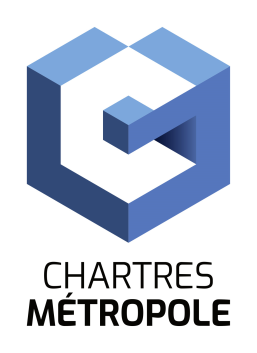 DGA Ressources Humaines & Modernisation SociAleService Emploi et FormationChartres, le 03 mai 2022Un poste de Chef(fe) du Service Gestion Administrative (H/F)A temps completest à pourvoir à la Direction Jeunesse et Sports, Grands Equipements(Catégorie A ou B– Cadre d’emplois des Attachés, Rédacteurs ou Contractuel)Sous l’autorité du Directeur, l’agent(e) organise, gère et encadre le service Gestion Administrative. MISSIONS : Organiser et encadrer le service Gestion administrative : accueil ; réservation des salles, équipements sportifs et minibus ; suivi administratif et financier des conventions et actes réglementaires de la Direction ; traitements financiers des commandesGérer les aspects administratif, juridique, financier et relationnel des conventions, contrats, marchés publics et concessions de service public de l’ensemble des équipements relevant des compétences de la DirectionElaborer et suivre les demandes de subvention et le budget de la DirectionGérer et suivre les marchés publics de la DirectionGérer et suivre l’exploitation de l’aérodrome : administratif, juridique/réglementaire, financier et relationnel (usagers, instances aéronautiques, intervenants techniques pour l’entretien)Etre le référent RGPD pour la DirectionAssurer le Co-pilotage des manifestationsMissions occasionnellesOrganiser les manifestations sportives d’envergure sur les sites COMPETENCES REQUISES :Savoirs : maitrise des outils et règles budgétaires/comptables et actes juridiques des collectivités locales, connaissance dans le domaine aéronautique (législation, fonctionnement et technique), connaissance des marchés publics et délégations de SP Savoir-faire : rédiger, synthétiser, analyser, organiser, rendre compte, faire preuve d’adaptabilité/polyvalence, prendre des initiatives et décider ou aider à la décisionSavoir être : bon relationnel, travail en transversalité, dialogue et concertation, disponibilitéCONDITIONS D’EXERCICE DU POSTE :Permis B indispensable,Diplôme : formation supérieure en gestion appréciée,Première expérience réussie sur poste similaire indispensableRémunération : Traitement indiciaire + Régime Indemnitaire (RIFSEEP) – groupe de fonction A3Si ce poste vous intéresse, merci de faire parvenir votre candidature (lettre de motivation et CV) à Chartres Métropole  - Direction des Ressources Humaines, Hôtel de Ville - Place des Halles, 28000 CHARTRES, ou par mail : recrutement@agglo-ville.chartres.fr, avant le 03 juin 2022.